						                        			Załącznik Nr 1A 							       do umowy Nr.................................. z dnia ...........2018 r.  PLAN CMENTARZA WOJENNEGO – UL. PARTYZANTÓW  1a - WARIANT II (tj. część północna)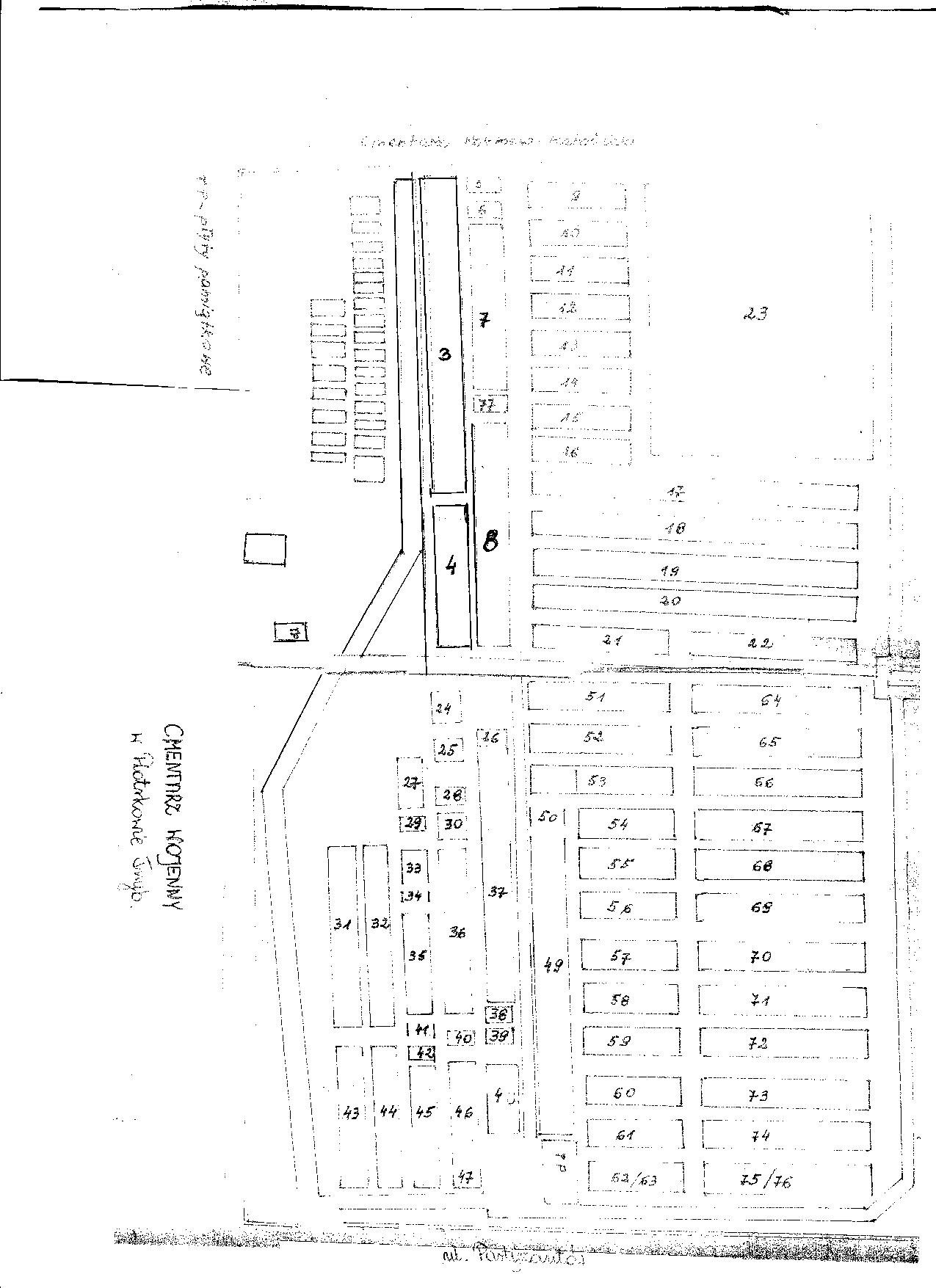 PRZYKŁADOWE FOTOGRAFIE CMENTARZA WOJENNEGO (DO CELÓW POGLĄDOWYCH)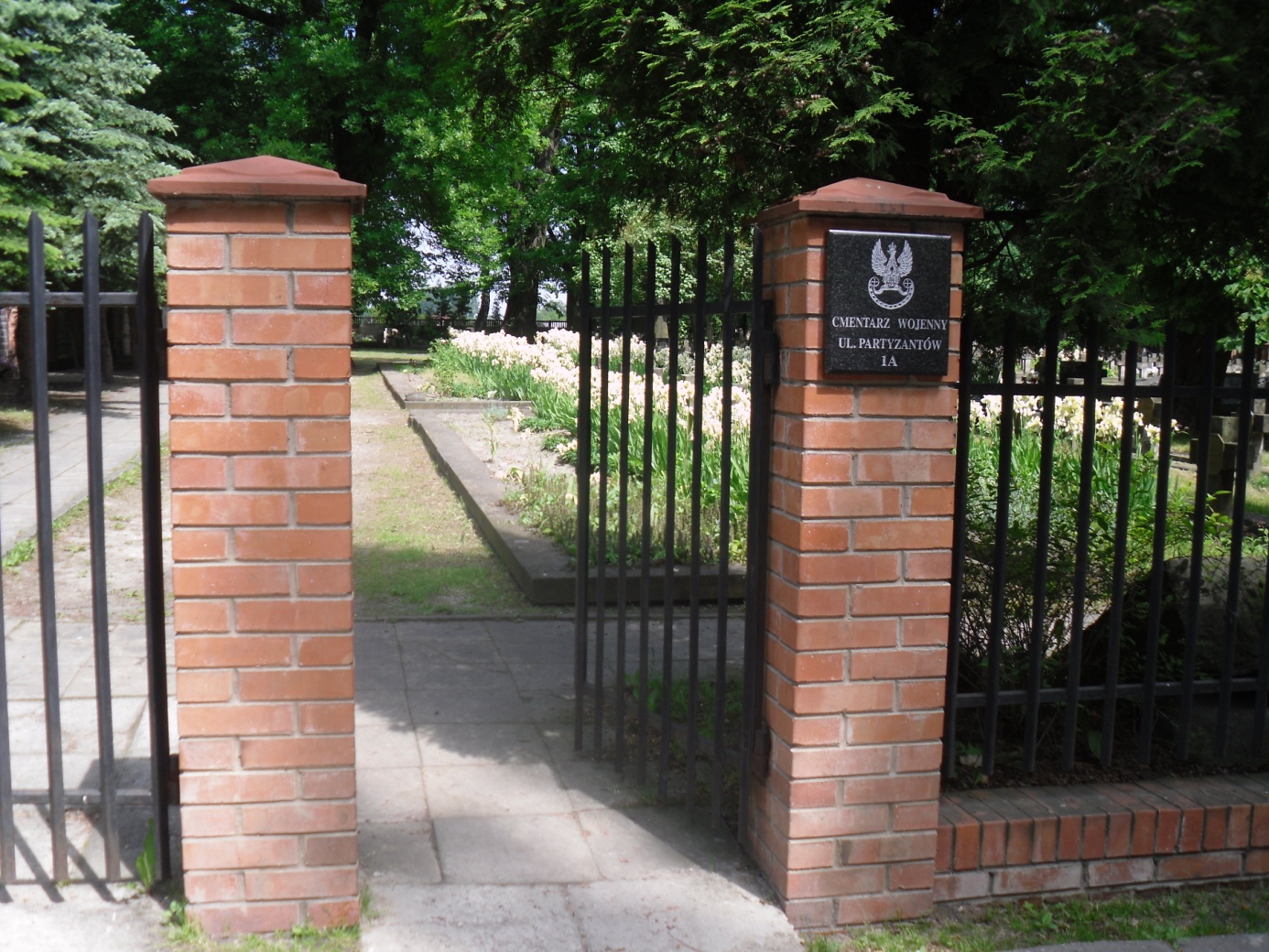 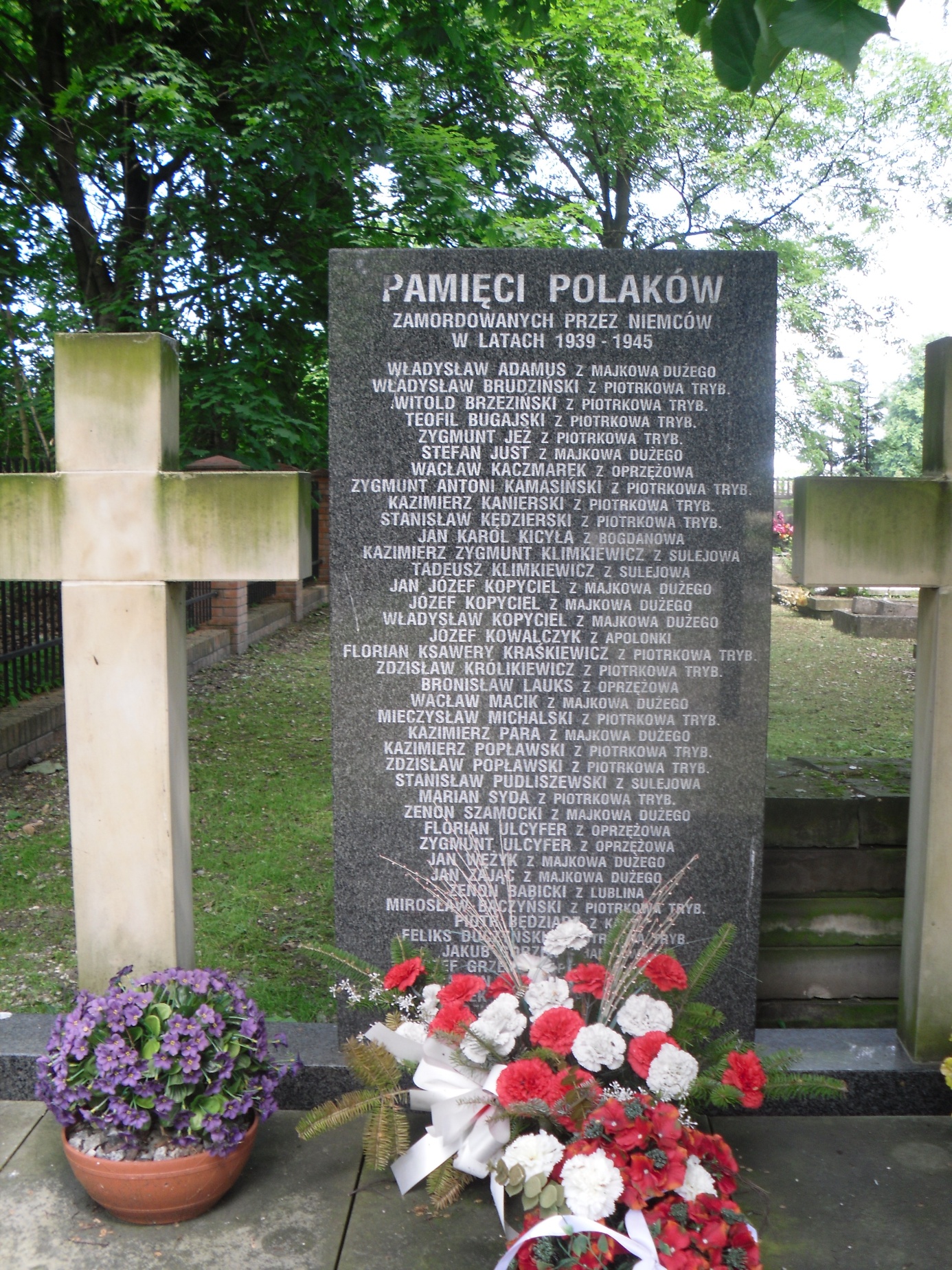 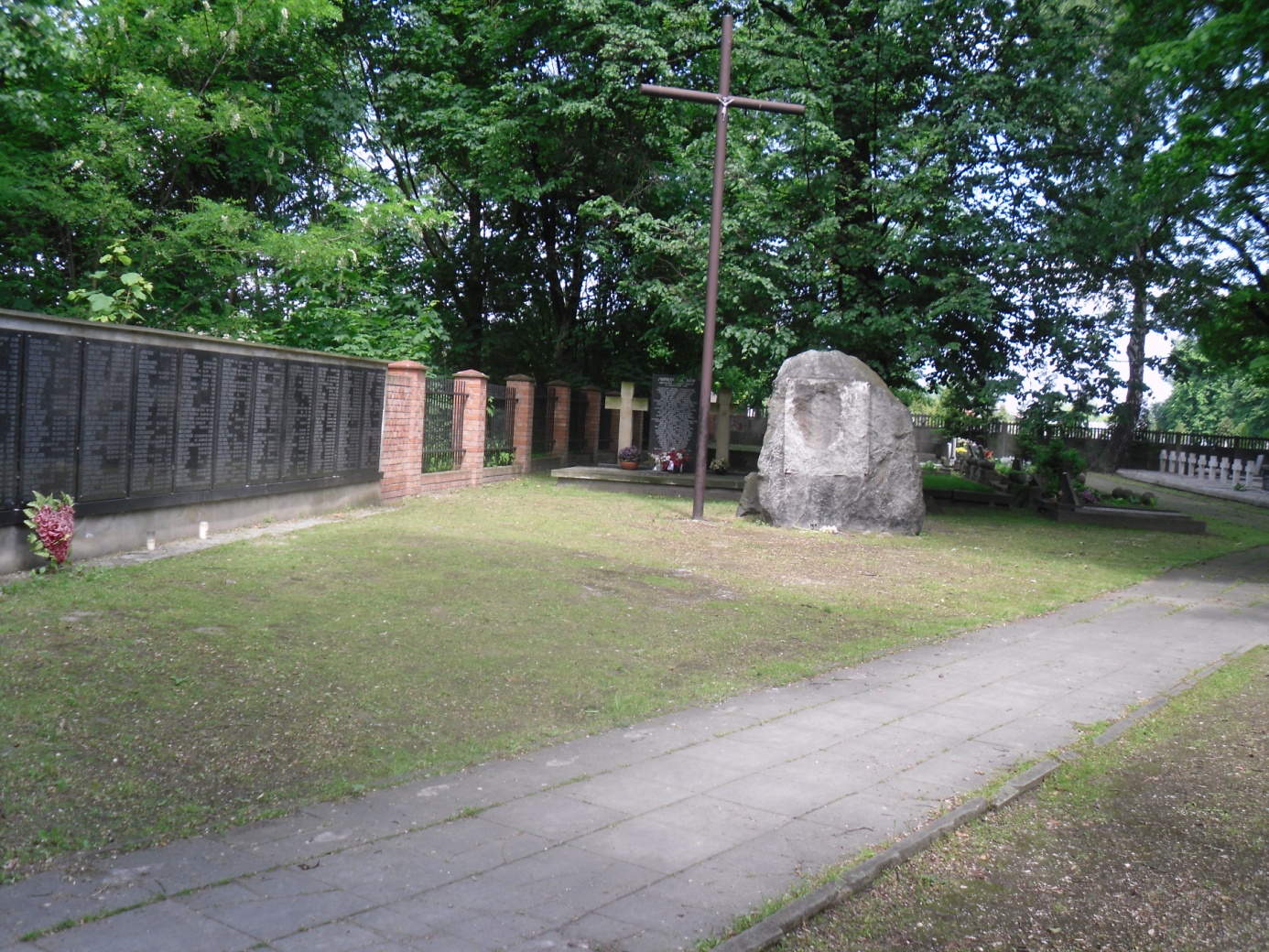 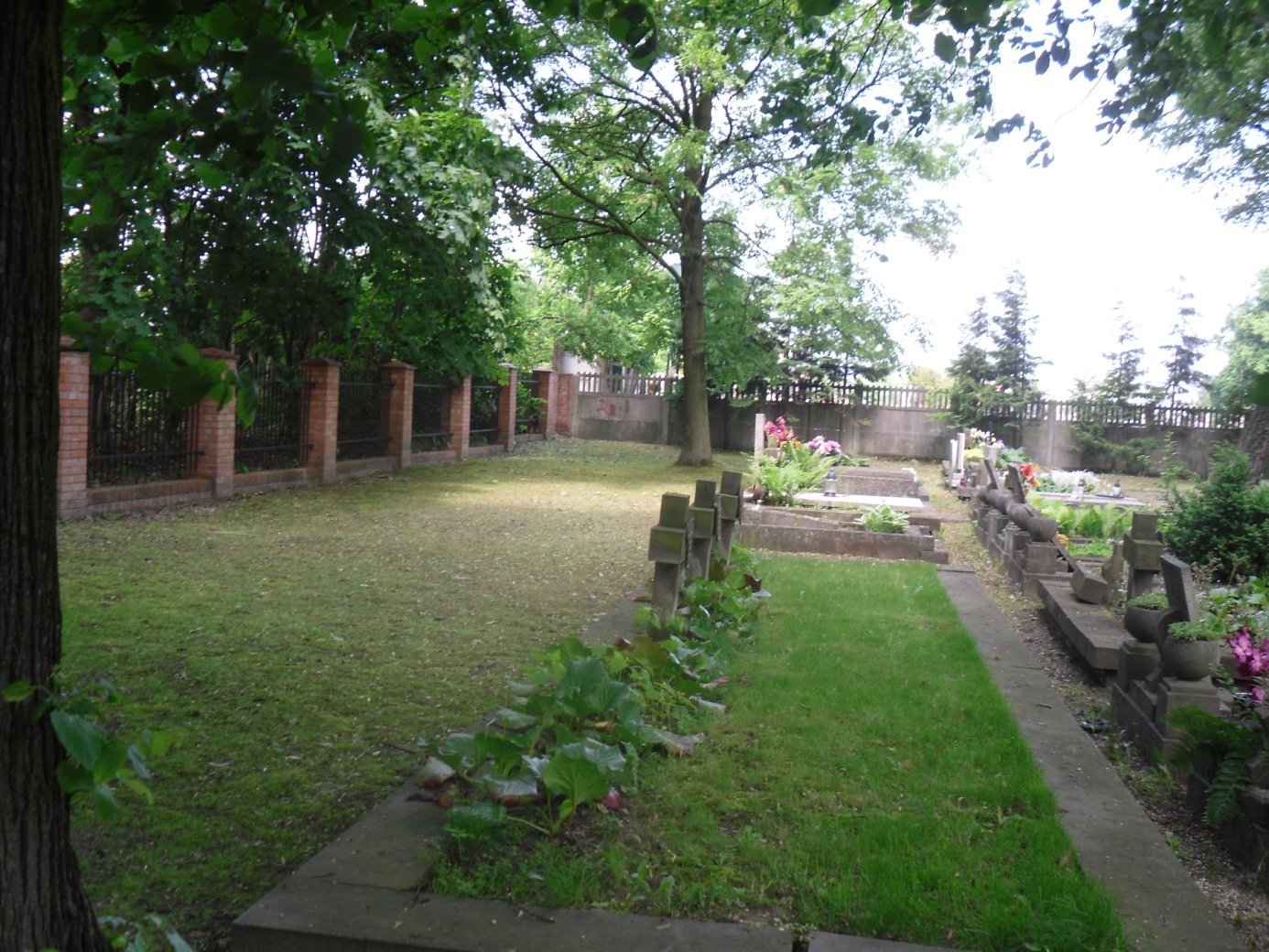 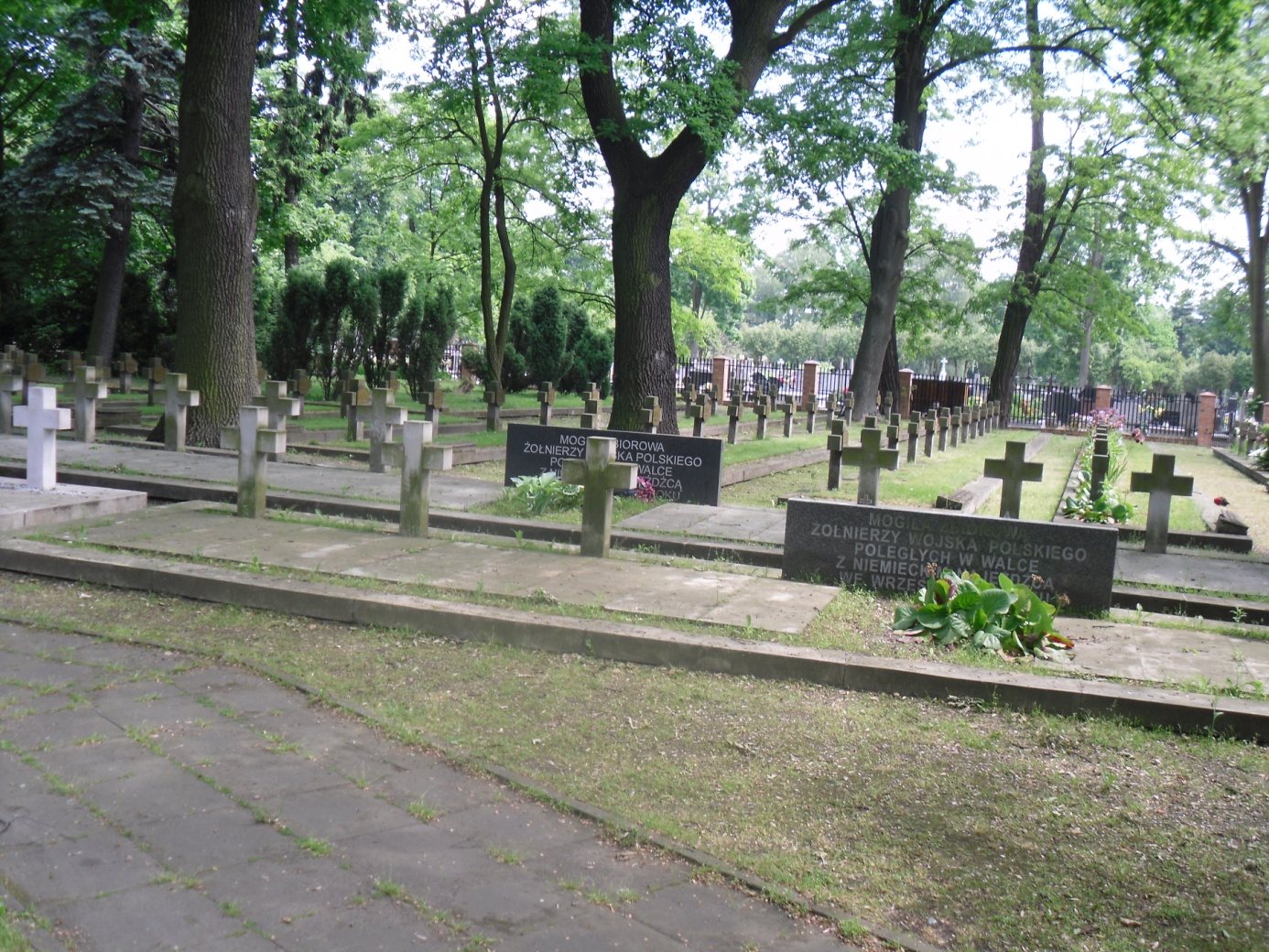 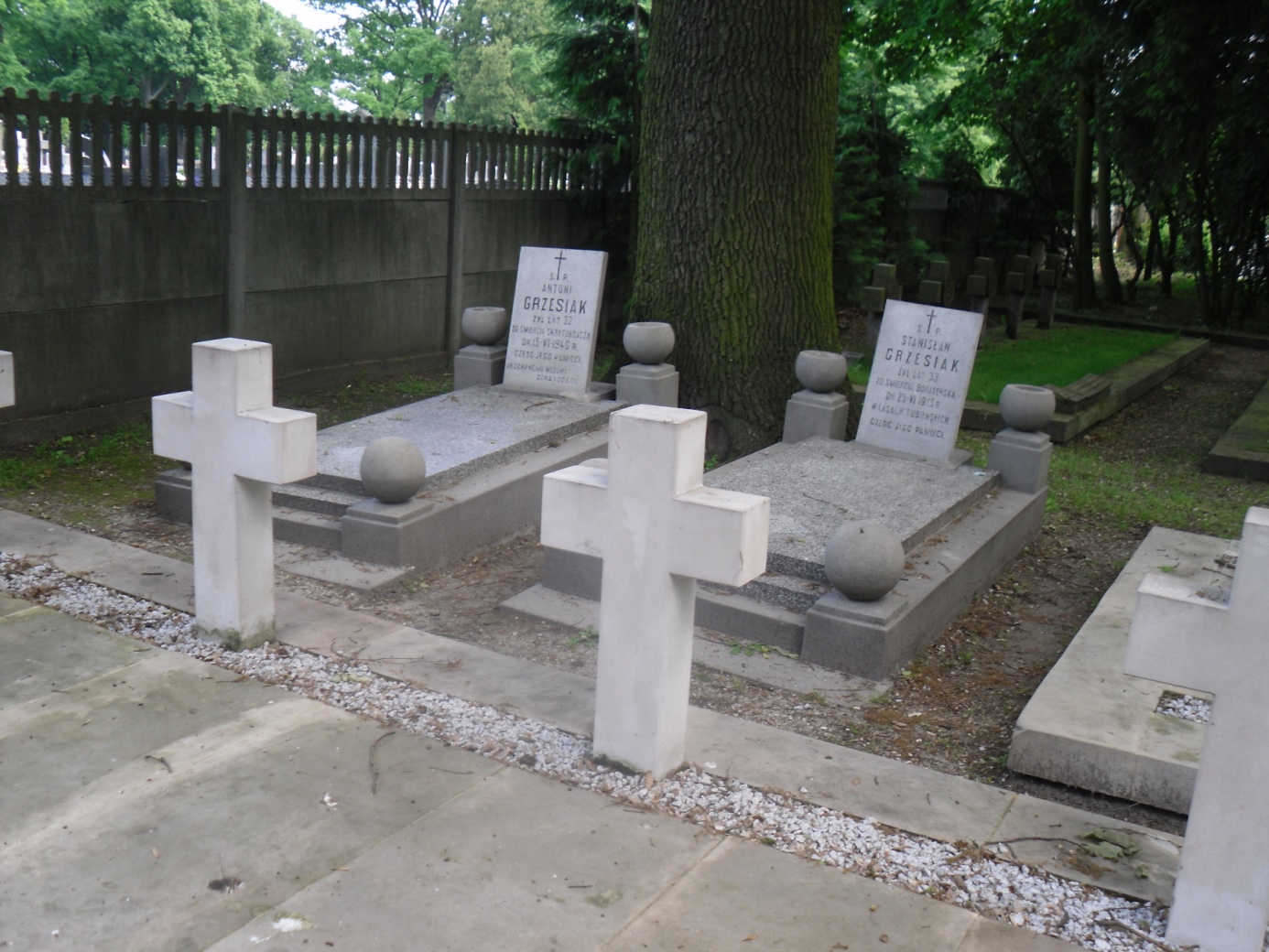 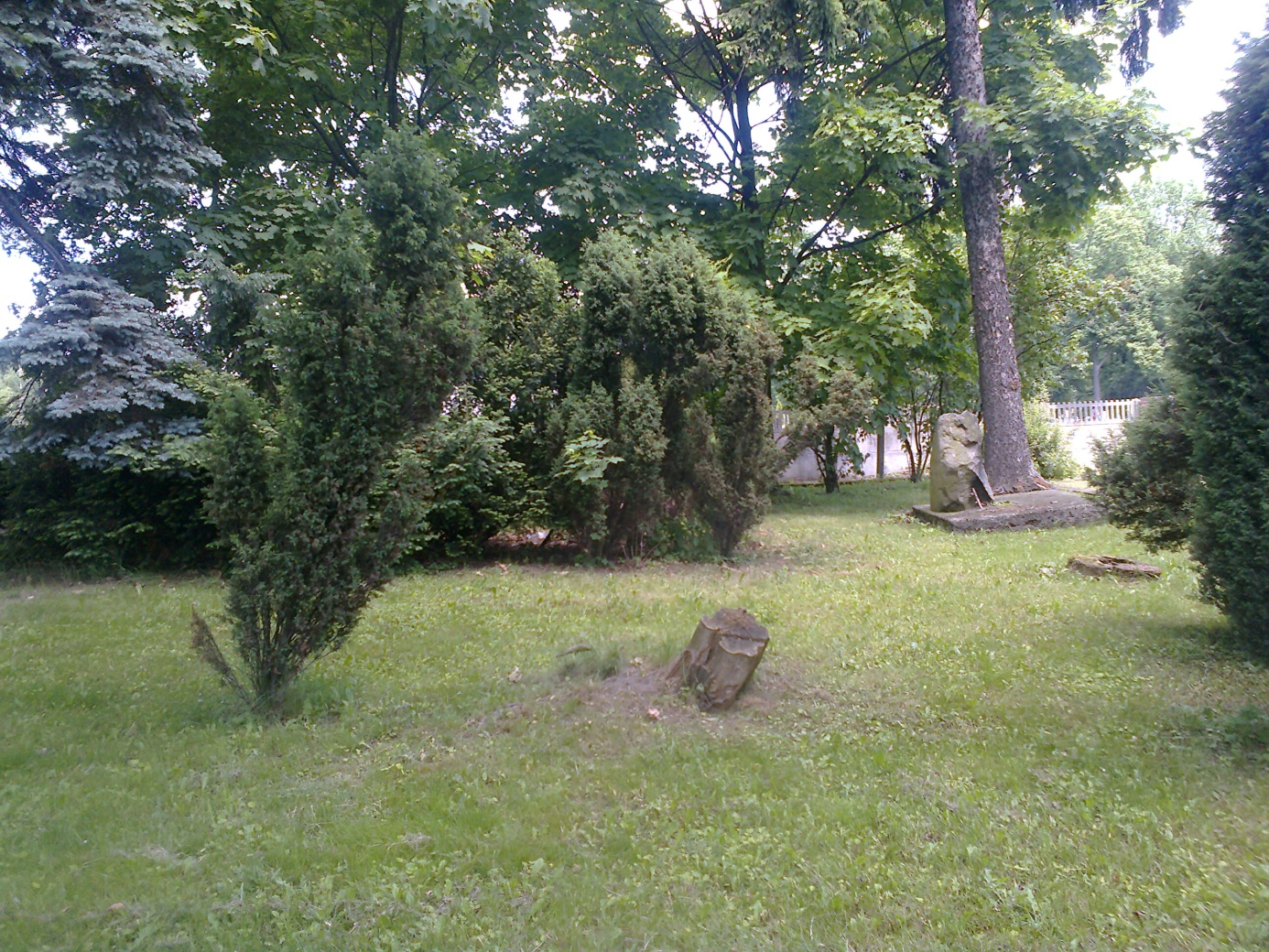 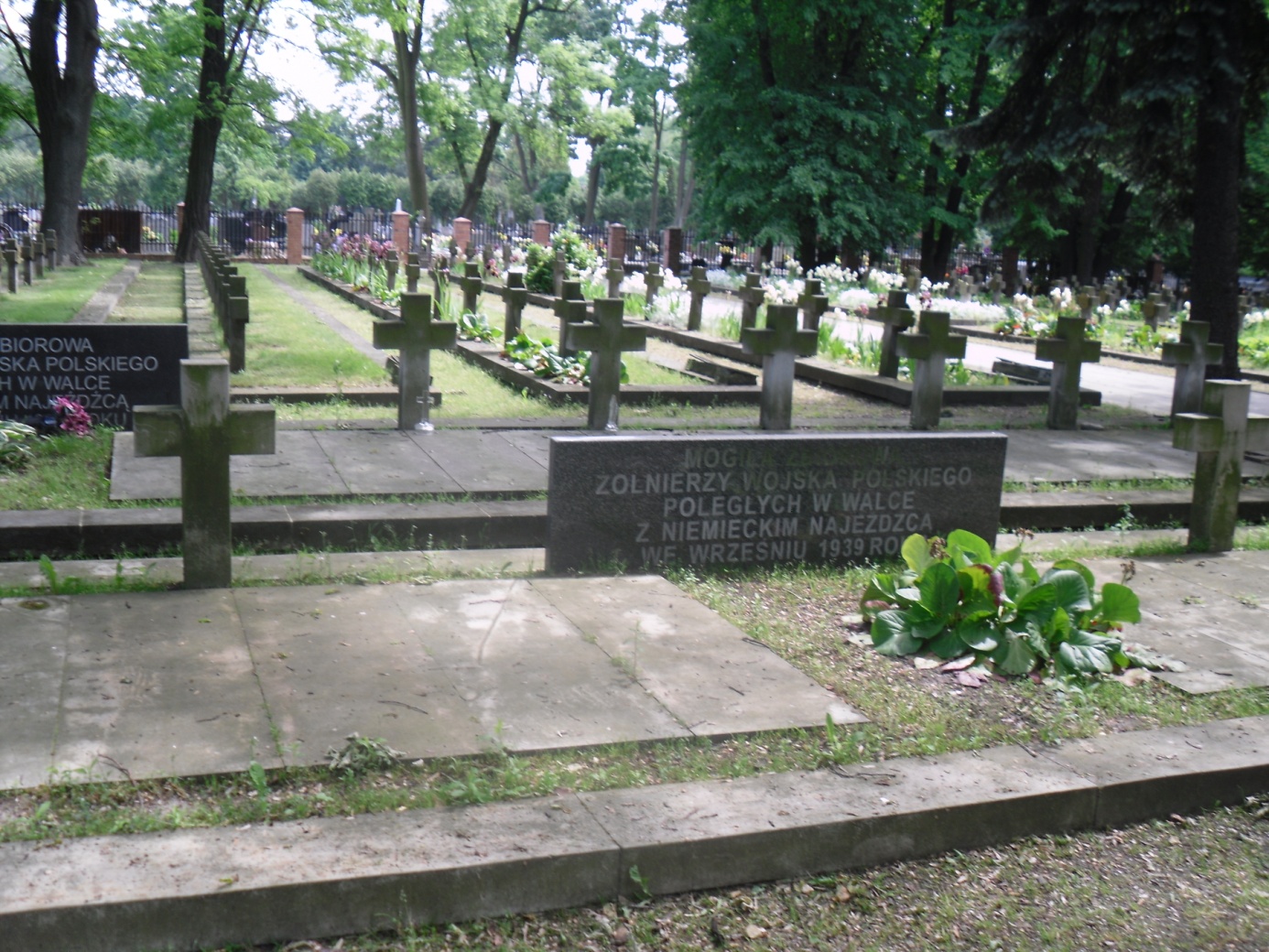 